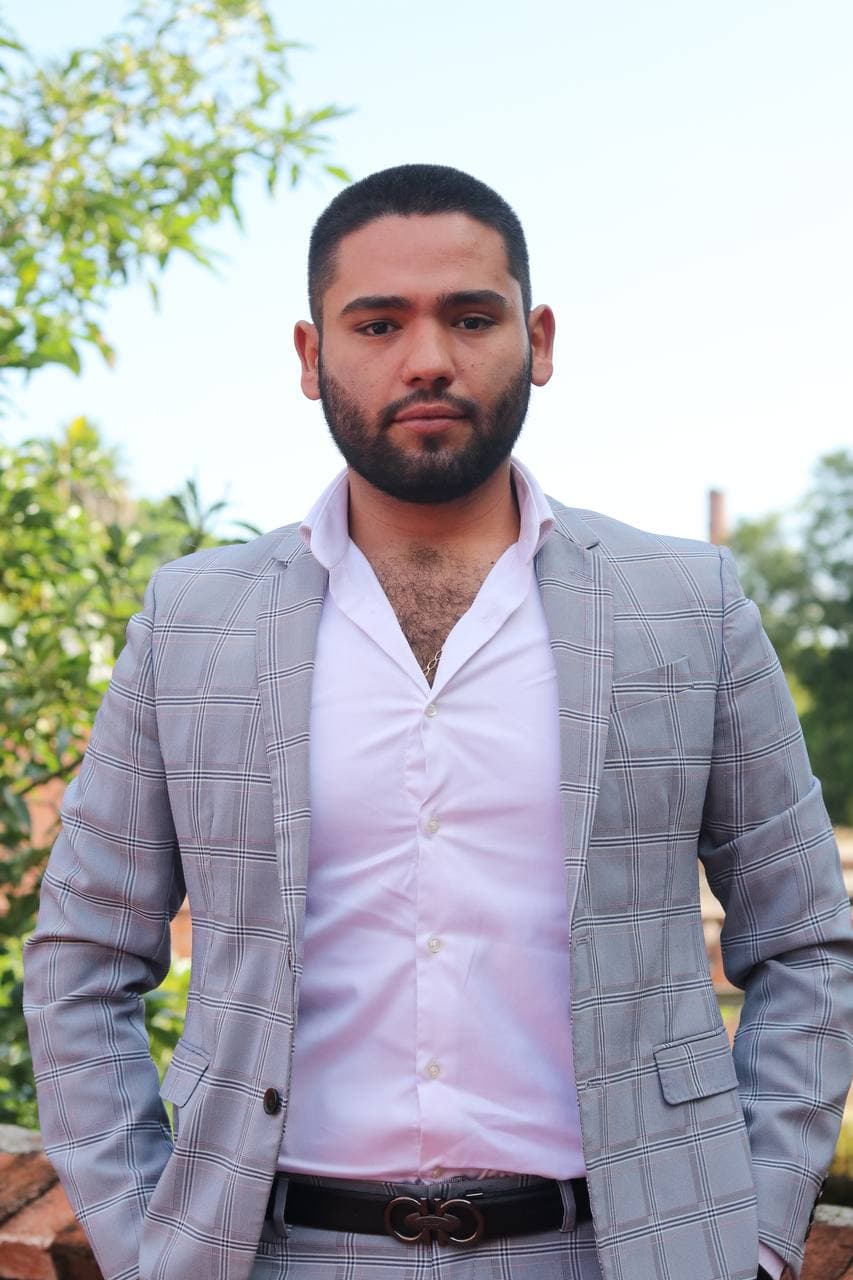 Adrián Guadalupe Flores GutiérrezRegidor Municipal de El Salto, Jalisco INFORME TRIMESTRALOctubre, Noviembre, Diciembre 2022Comisiones ediliciasTengo el distinguido honor de presidir:Comisión de Atención a la JuventudComisión de CulturaComisión de espectáculos públicosFormo parte como vocal las siguientes comisiones:Comisión de agua potable y saneamientoComisión de deportesComisión de desarrollo y asistencia socialComisión de igualdad sustantiva y de géneroComisión de hacienda pública y presupuestoComisión de Limpia, Recolección, Traslado, Tratamiento y Disposición Final de ResiduosComisión de mercados y centrales de abastosComisión de obras públicasComisión de protección civilComisión de puntos constitucionales, redacción y estiloComisión de reclusoriosComisión de reglamentosComisión ornatoSesiones de Comisión ediliciaAsistencias a las sesiones del pleno:Comisión de Atención a la JuventudComisión de Atención a la Juventud03 de octubre de 2022Sesión ordinaria11 de octubre de 2022Sesión Colegiada25 de noviembre de 2022Sesión ordinaria19 de diciembre de 2022Sesión OrdinariaComisión de CulturaComisión de Cultura03 de octubre de 2022Sesión ordinaria25 de noviembre de 2022Sesión ordinaria29 de diciembre de 2022Sesión ordinariaComisión de espectáculos públicosComisión de espectáculos públicos03 de octubre de 2022Sesión ordinaria25 de noviembre de 2022Sesión ordinaria29 de diciembre de 2022Sesión ordinariaTipo de sesiónOctubreNoviembreDiciembreOrdinaria111Extra ordinaria Sesión solemne1